Yonemoto Racial Profiling ResourcesRacial Profiling…...of Muslims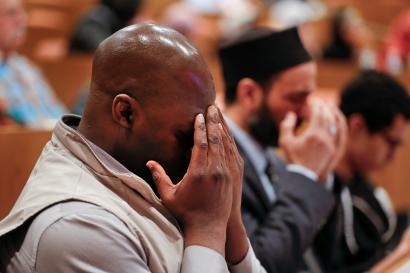 Trump Travel Ban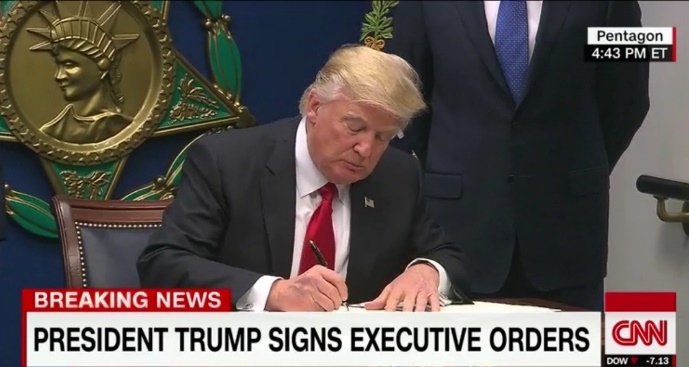 Everyday Racial Profiling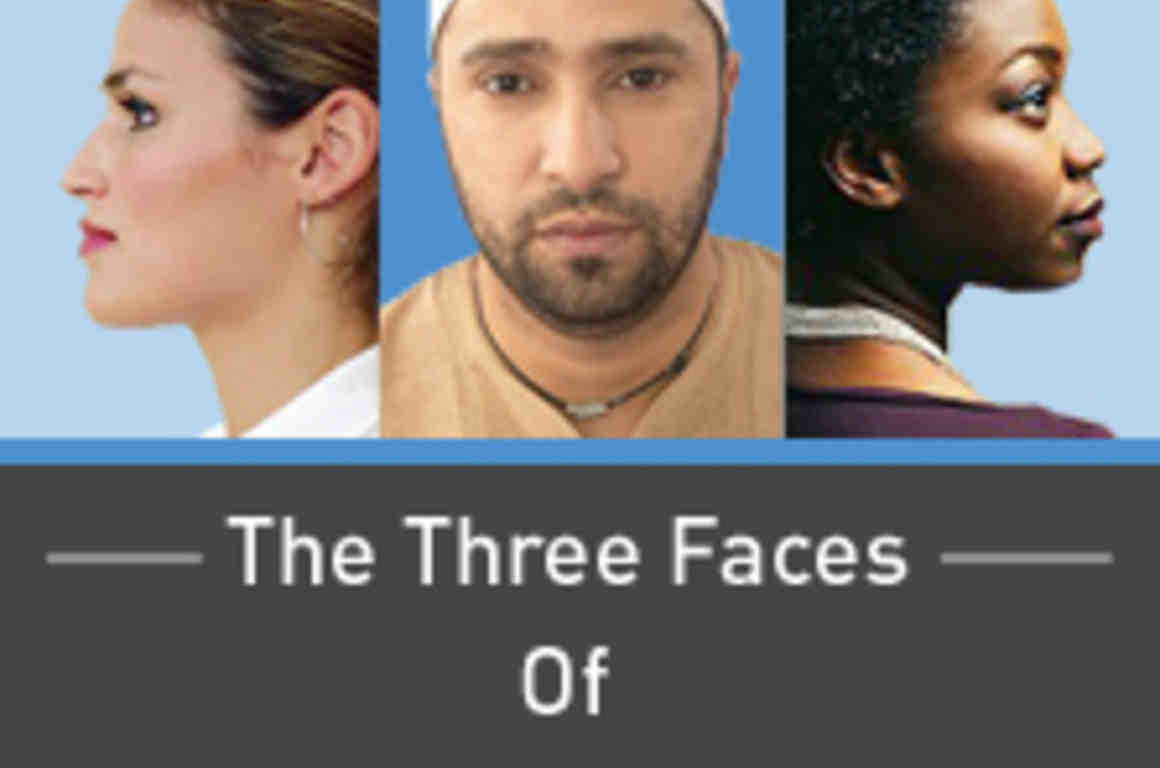 racial profiling testimonials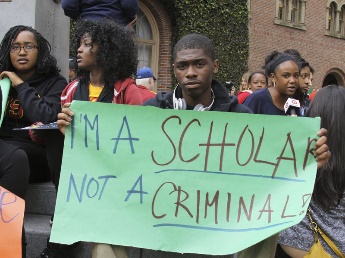 Racial Profiling by Police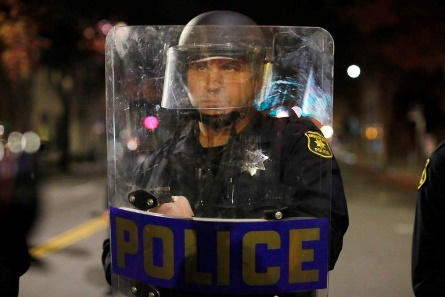 Wade Henderson on Racial profiling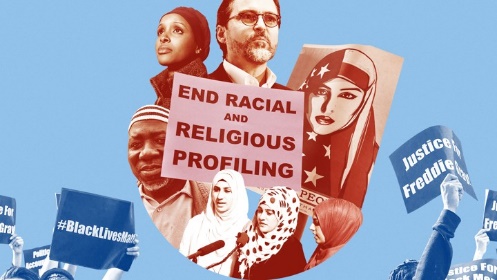 